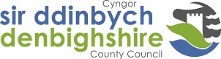 SUMMARY OVERALL MATCHJOB MATCHING FORMEmployee Name:	     Payroll Number:	     Current  Job Title:	     Match to Job Title:	     Job ID:	     Job ID:	     Grade:	     Grade:	     Combined ScoresDecisionBoth  Principal Accountabilities and Knowledge &Experience criteria >/= 75%Match to New Post	     Combined Principal Accountabilities and  Knowledge & Experience criteria >/75 with at least one criteria being over 75%Consider given to matching to new posts	     Both Principal Accountabilities and Knowledge &Experience criteria < 75%Not matched to New Post	     %%%OVERALL % MatchOVERALL % MatchOVERALL % MatchOVERALL % MatchDecision% MatchSection 1% MatchSection 2% MatchSection 2Score for Section 1 + Score for Section 2 divided by 2 = %Gives overall percentage matchScore for Section 1 + Score for Section 2 divided by 2 = %Gives overall percentage matchScore for Section 1 + Score for Section 2 divided by 2 = %Gives overall percentage matchScore for Section 1 + Score for Section 2 divided by 2 = %Gives overall percentage matchScoring CriteriaScoring Criteria0 points, 	0 points, 	=the specific accountability is not in the current job description  There is no evidence of them carrying out the role=the specific accountability is not in the current job description  There is no evidence of them carrying out the role=the specific accountability is not in the current job description  There is no evidence of them carrying out the role=the specific accountability is not in the current job description  There is no evidence of them carrying out the role=the specific accountability is not in the current job description  There is no evidence of them carrying out the role=the specific accountability is not in the current job description  There is no evidence of them carrying out the role=the specific accountability is not in the current job description  There is no evidence of them carrying out the role=the specific accountability is not in the current job description  There is no evidence of them carrying out the role1 point 1 point = the accountability/skill/knowledge is in the current job description but there is limited current evidence of work undertaken which matches that descriptor. = the accountability/skill/knowledge is in the current job description but there is limited current evidence of work undertaken which matches that descriptor. = the accountability/skill/knowledge is in the current job description but there is limited current evidence of work undertaken which matches that descriptor. = the accountability/skill/knowledge is in the current job description but there is limited current evidence of work undertaken which matches that descriptor. = the accountability/skill/knowledge is in the current job description but there is limited current evidence of work undertaken which matches that descriptor. = the accountability/skill/knowledge is in the current job description but there is limited current evidence of work undertaken which matches that descriptor. = the accountability/skill/knowledge is in the current job description but there is limited current evidence of work undertaken which matches that descriptor. = the accountability/skill/knowledge is in the current job description but there is limited current evidence of work undertaken which matches that descriptor. 2 points 2 points = the accountability is in the current job description and the evidence provided fully meets the work expected under that descriptor. The current appraisal paperwork can be used to establish the objectives and competencies but ratings and evidence to support the ratings cannot be taken into account in the absence of an up to date Job Description. The post holder can also provide examples of current projects and current job activity as evidence.= the accountability is in the current job description and the evidence provided fully meets the work expected under that descriptor. The current appraisal paperwork can be used to establish the objectives and competencies but ratings and evidence to support the ratings cannot be taken into account in the absence of an up to date Job Description. The post holder can also provide examples of current projects and current job activity as evidence.= the accountability is in the current job description and the evidence provided fully meets the work expected under that descriptor. The current appraisal paperwork can be used to establish the objectives and competencies but ratings and evidence to support the ratings cannot be taken into account in the absence of an up to date Job Description. The post holder can also provide examples of current projects and current job activity as evidence.= the accountability is in the current job description and the evidence provided fully meets the work expected under that descriptor. The current appraisal paperwork can be used to establish the objectives and competencies but ratings and evidence to support the ratings cannot be taken into account in the absence of an up to date Job Description. The post holder can also provide examples of current projects and current job activity as evidence.= the accountability is in the current job description and the evidence provided fully meets the work expected under that descriptor. The current appraisal paperwork can be used to establish the objectives and competencies but ratings and evidence to support the ratings cannot be taken into account in the absence of an up to date Job Description. The post holder can also provide examples of current projects and current job activity as evidence.= the accountability is in the current job description and the evidence provided fully meets the work expected under that descriptor. The current appraisal paperwork can be used to establish the objectives and competencies but ratings and evidence to support the ratings cannot be taken into account in the absence of an up to date Job Description. The post holder can also provide examples of current projects and current job activity as evidence.= the accountability is in the current job description and the evidence provided fully meets the work expected under that descriptor. The current appraisal paperwork can be used to establish the objectives and competencies but ratings and evidence to support the ratings cannot be taken into account in the absence of an up to date Job Description. The post holder can also provide examples of current projects and current job activity as evidence.= the accountability is in the current job description and the evidence provided fully meets the work expected under that descriptor. The current appraisal paperwork can be used to establish the objectives and competencies but ratings and evidence to support the ratings cannot be taken into account in the absence of an up to date Job Description. The post holder can also provide examples of current projects and current job activity as evidence.Section 1Job matching CriteriaMost Important Principal Accountabilities – Section 1Job matching CriteriaMost Important Principal Accountabilities – Section 1Job matching CriteriaMost Important Principal Accountabilities – Section 1Job matching CriteriaMost Important Principal Accountabilities – Managers RationaleManagers RationaleManagers RationaleScoreEmployee RationaleScore111122223333444455556666SECTION 1:TOTAL SCORE  shown as % (Actual score / max potential score x 100)SECTION 1:TOTAL SCORE  shown as % (Actual score / max potential score x 100)SECTION 1:TOTAL SCORE  shown as % (Actual score / max potential score x 100)SECTION 2 Job matching criteria Knowledge & Experience from person spec RequirementsSECTION 2 Job matching criteria Knowledge & Experience from person spec RequirementsSECTION 2 Job matching criteria Knowledge & Experience from person spec RequirementsSECTION 2 Job matching criteria Knowledge & Experience from person spec Requirements111122223333444455556666SECTION 2: TOTAL SCORE shown as % (Actual score / max potential score x 100)SECTION 2: TOTAL SCORE shown as % (Actual score / max potential score x 100)SECTION 2: TOTAL SCORE shown as % (Actual score / max potential score x 100)Manager Comments:	     Manager Comments:	     Line Manager Signature:	     Line Manger Print Name:	     Date Completed:	     Post holder Comments:	     Post holder Comments:	     Employee Signature:	     Appeal  Stage OnlyIndependent Managers CommentsAppeal  Stage OnlyIndependent Managers CommentsIndependent Manager Signature:	     Independent Manager Print Name:      Date Completed:      